EV3 Green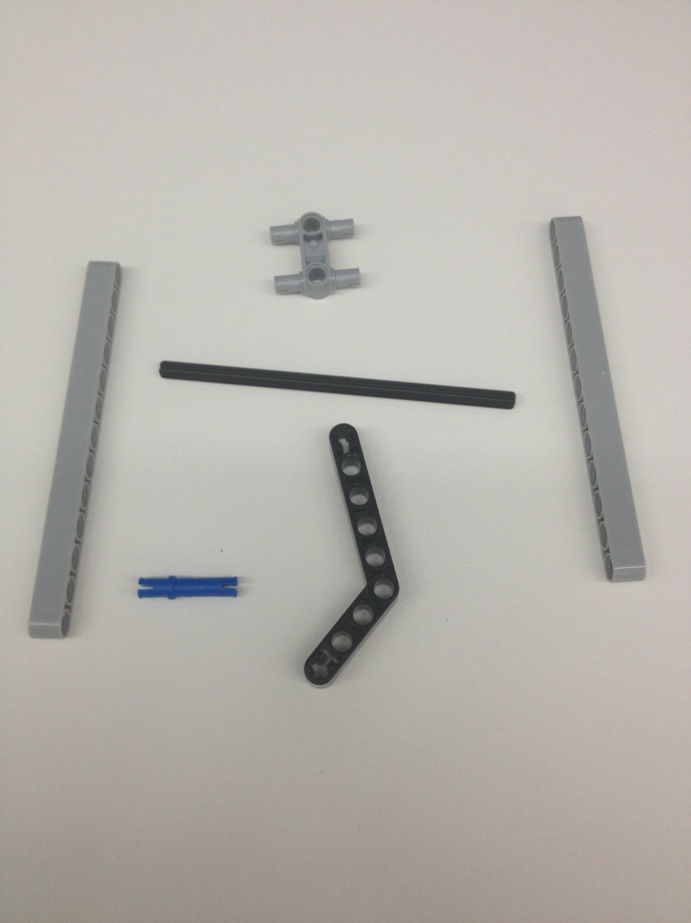 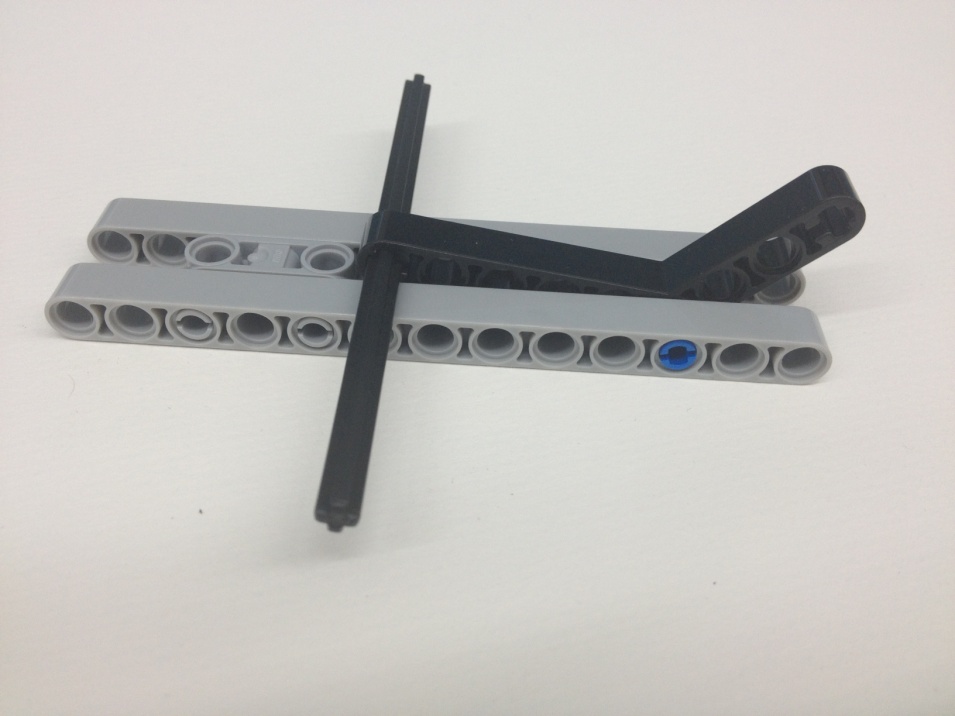 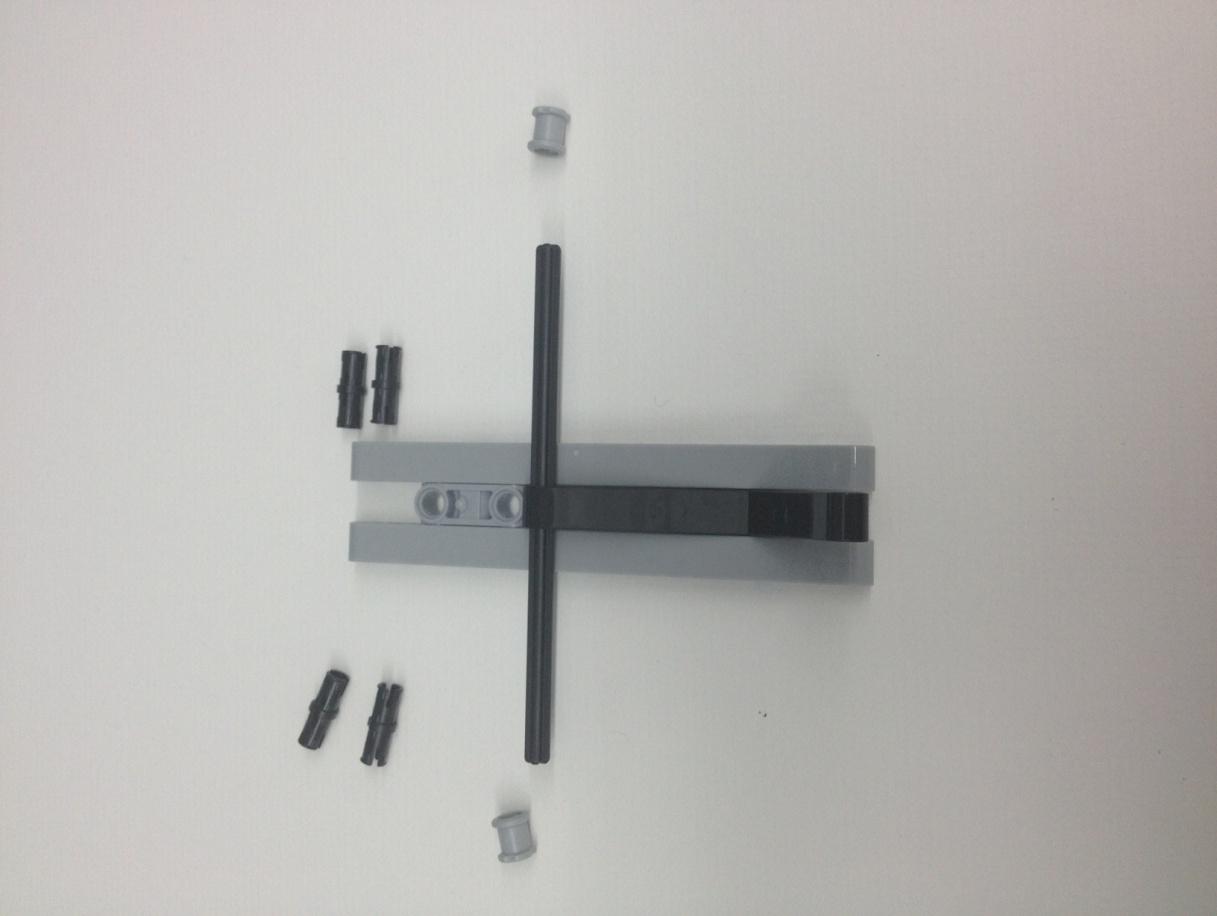 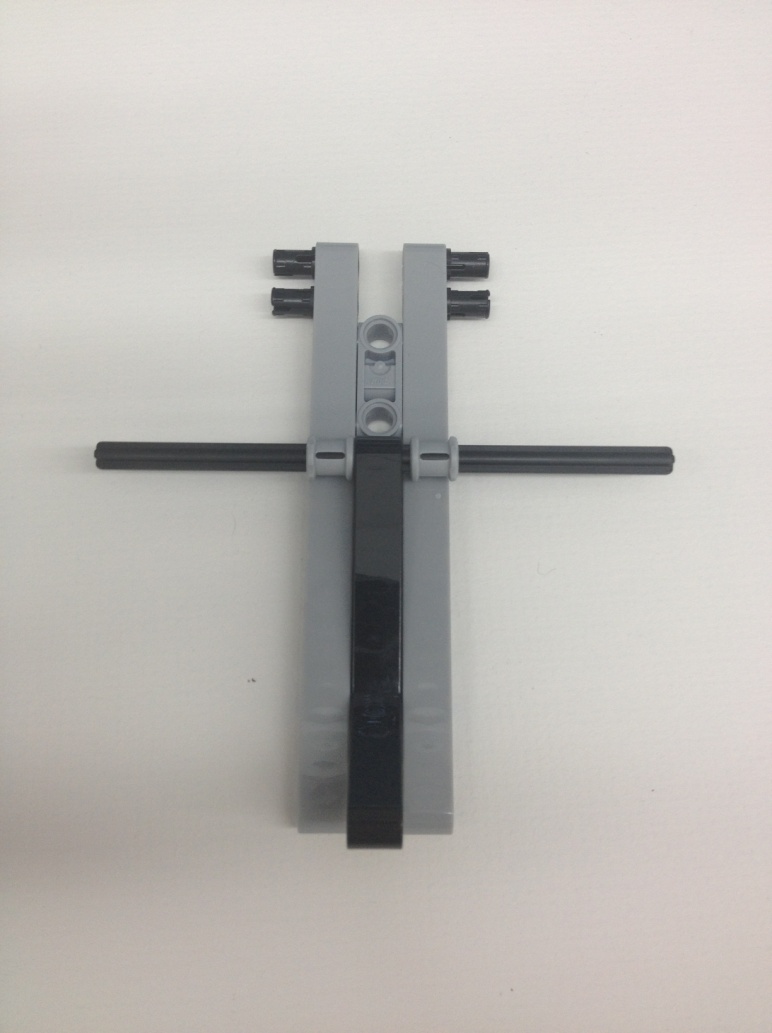 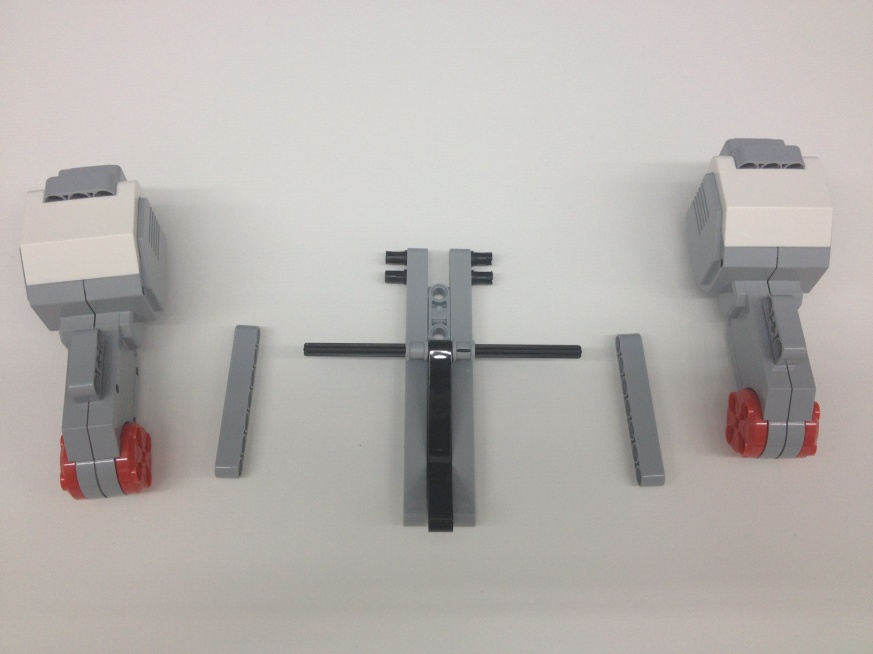 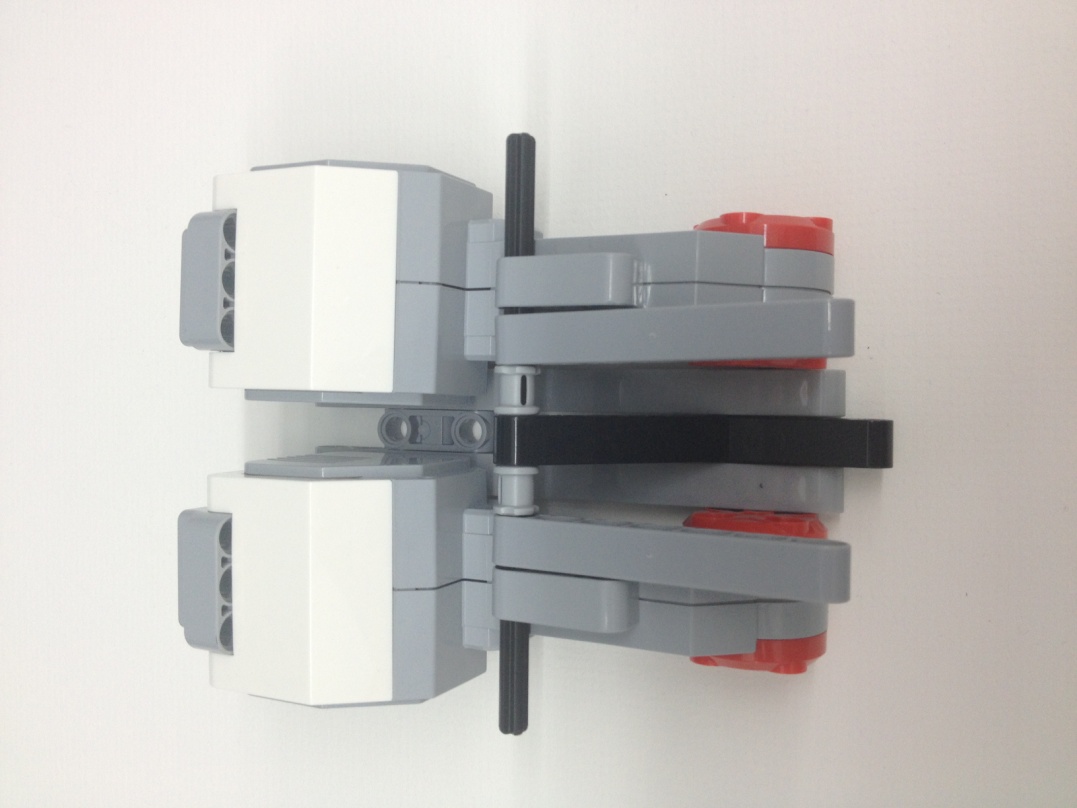 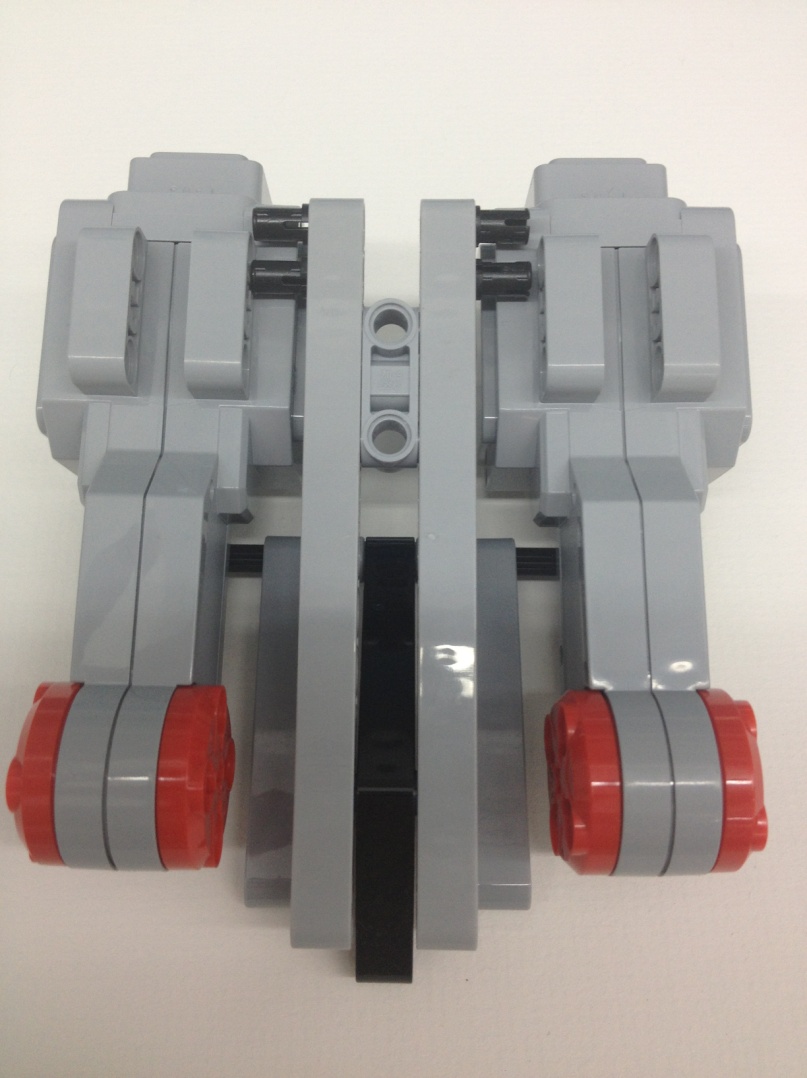 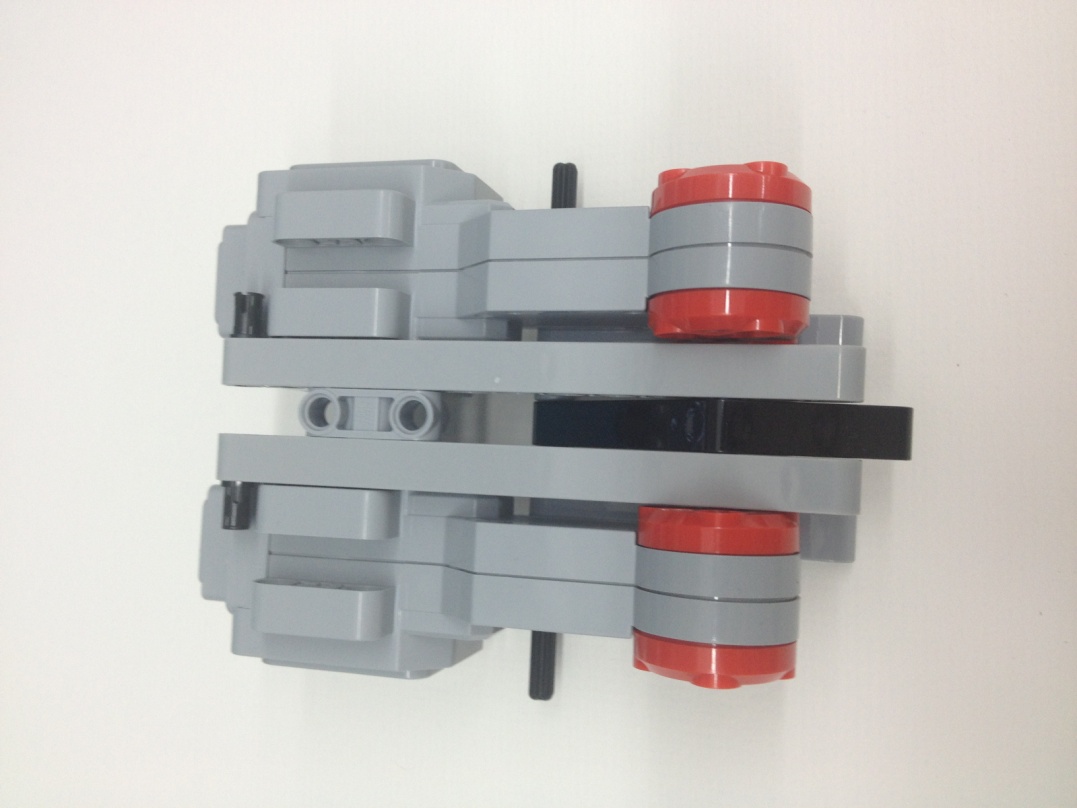 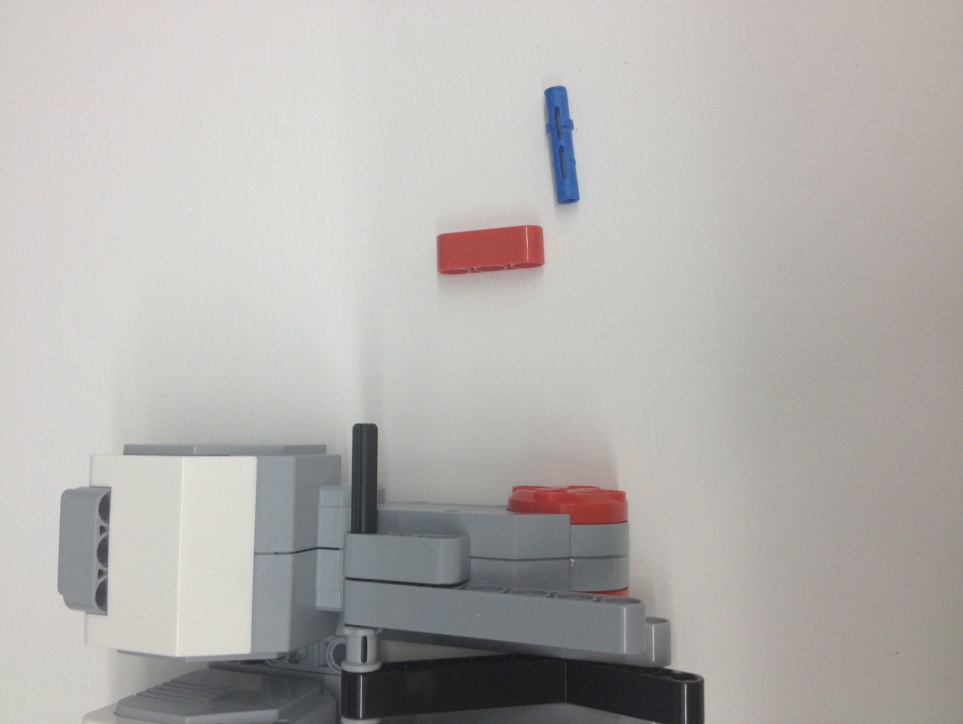 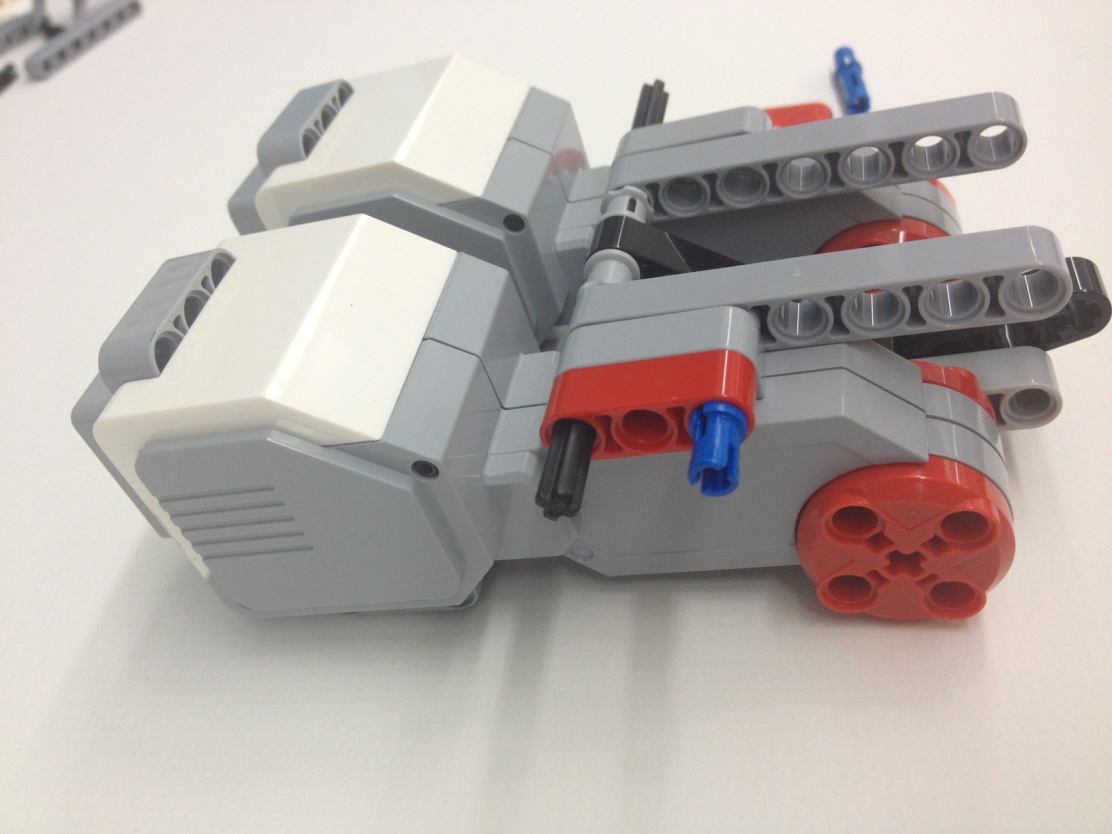 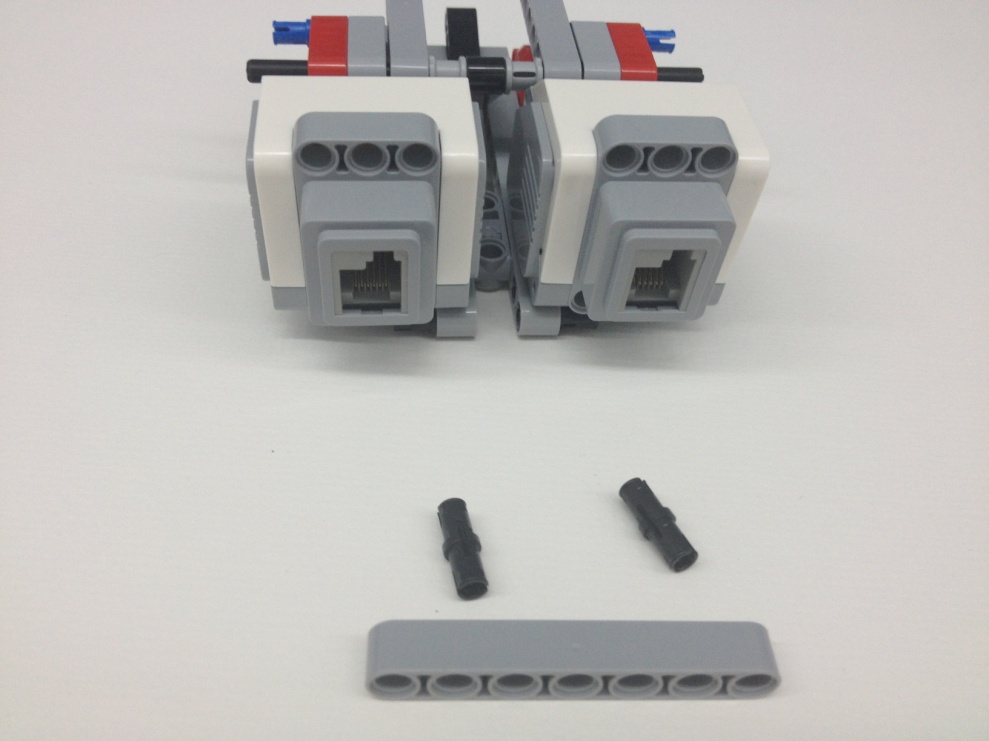 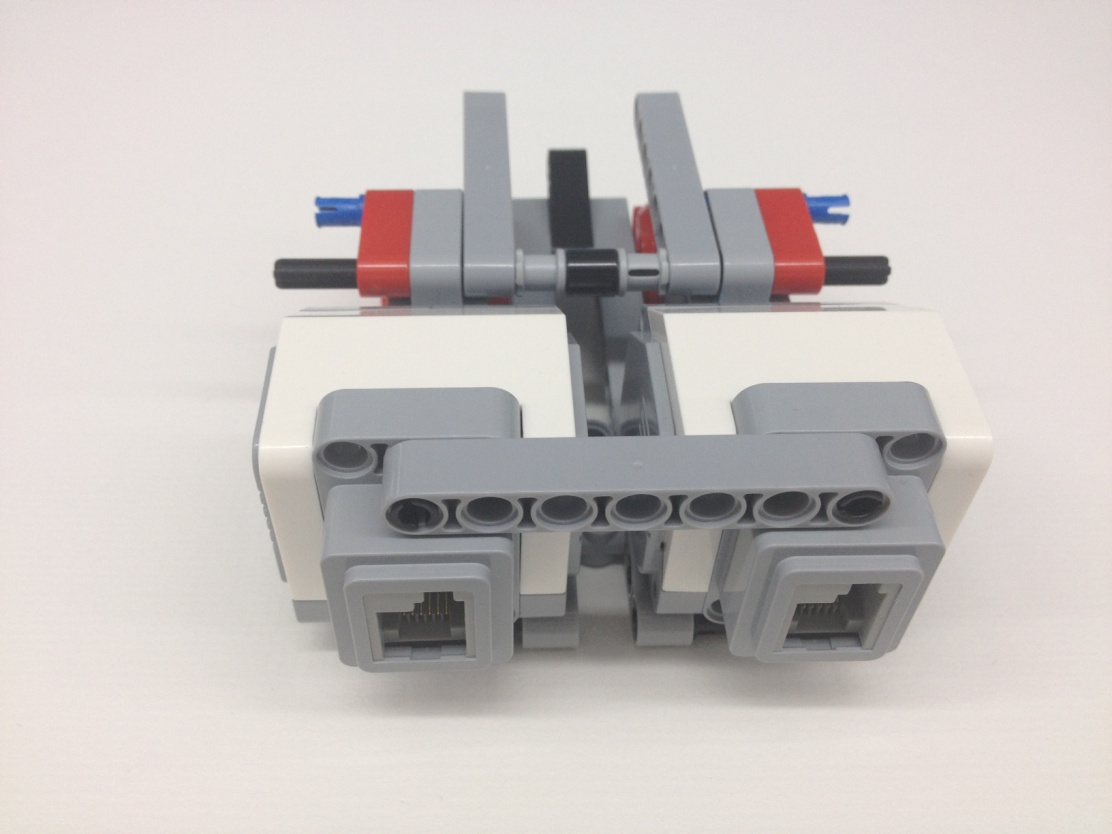 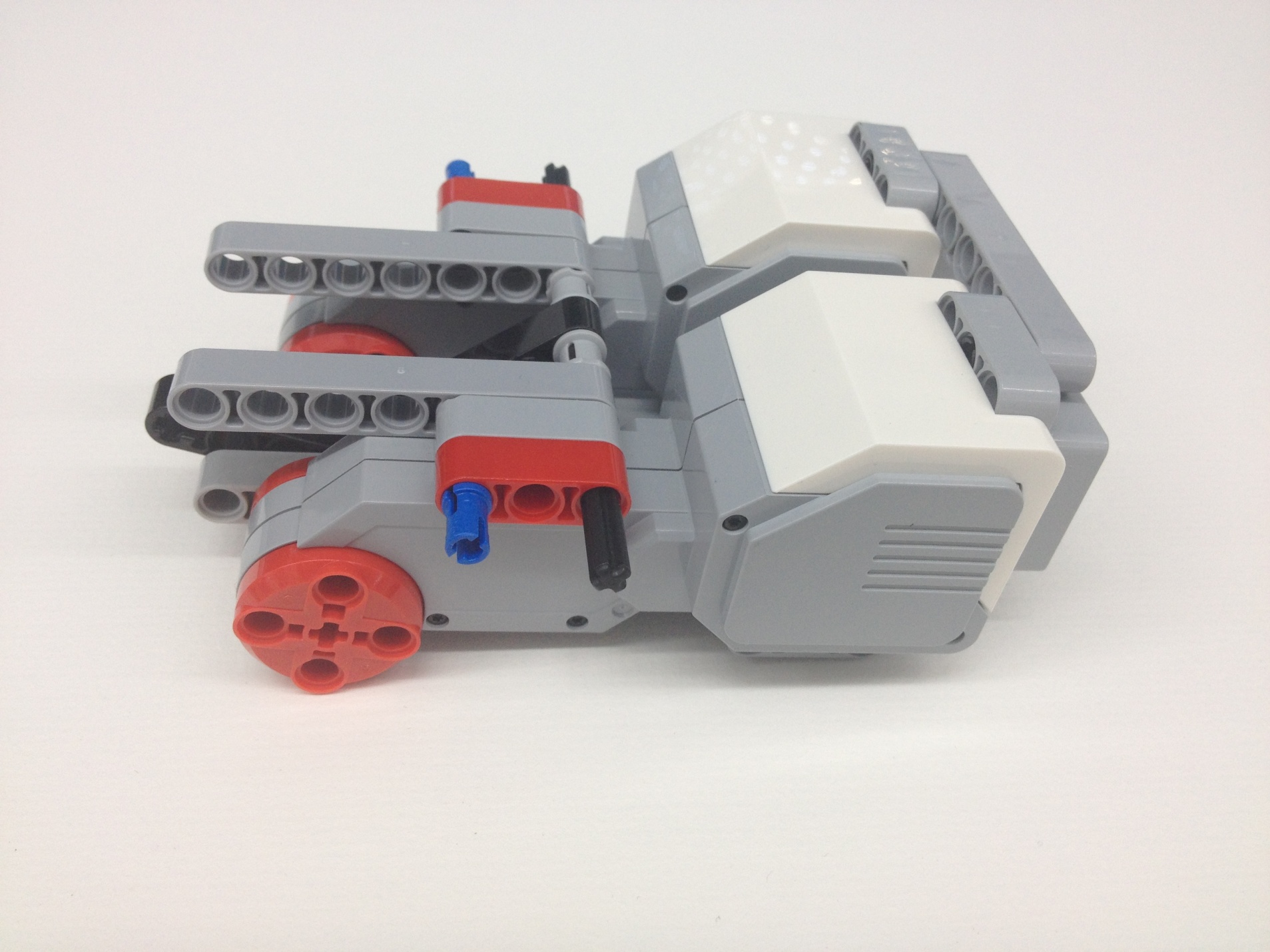 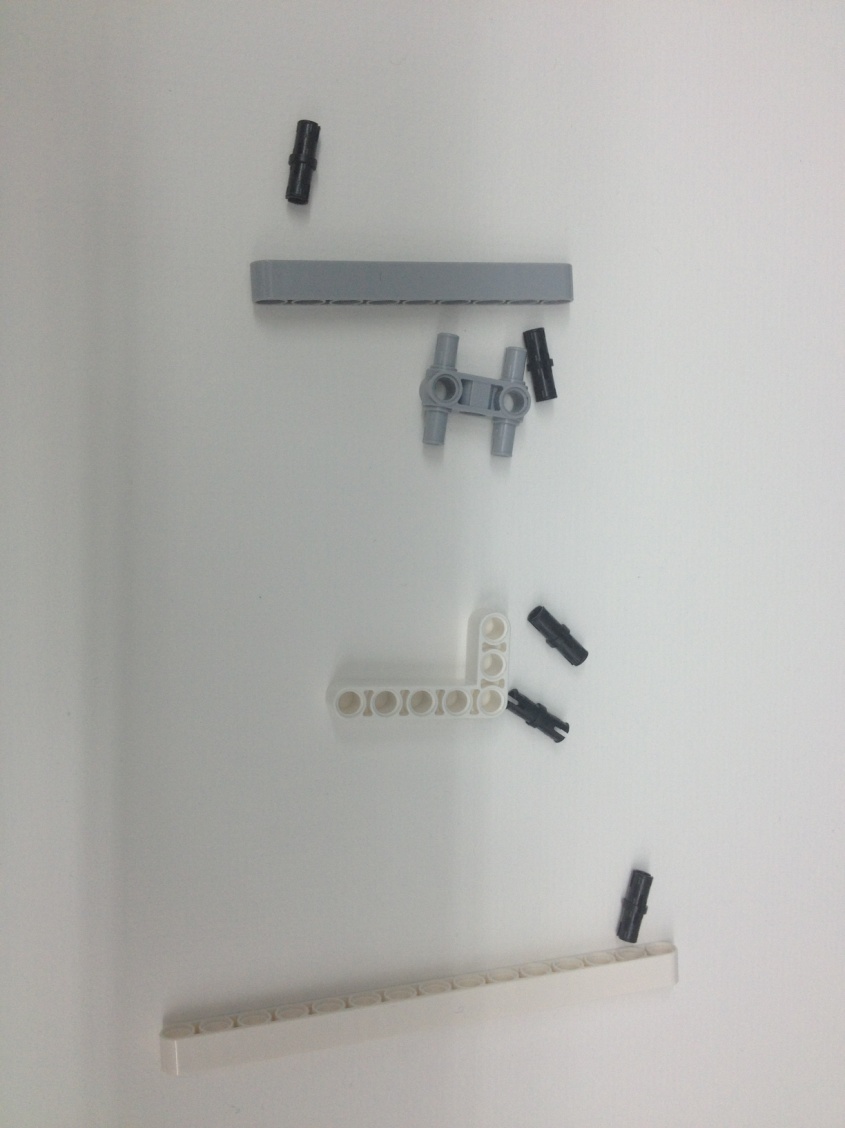 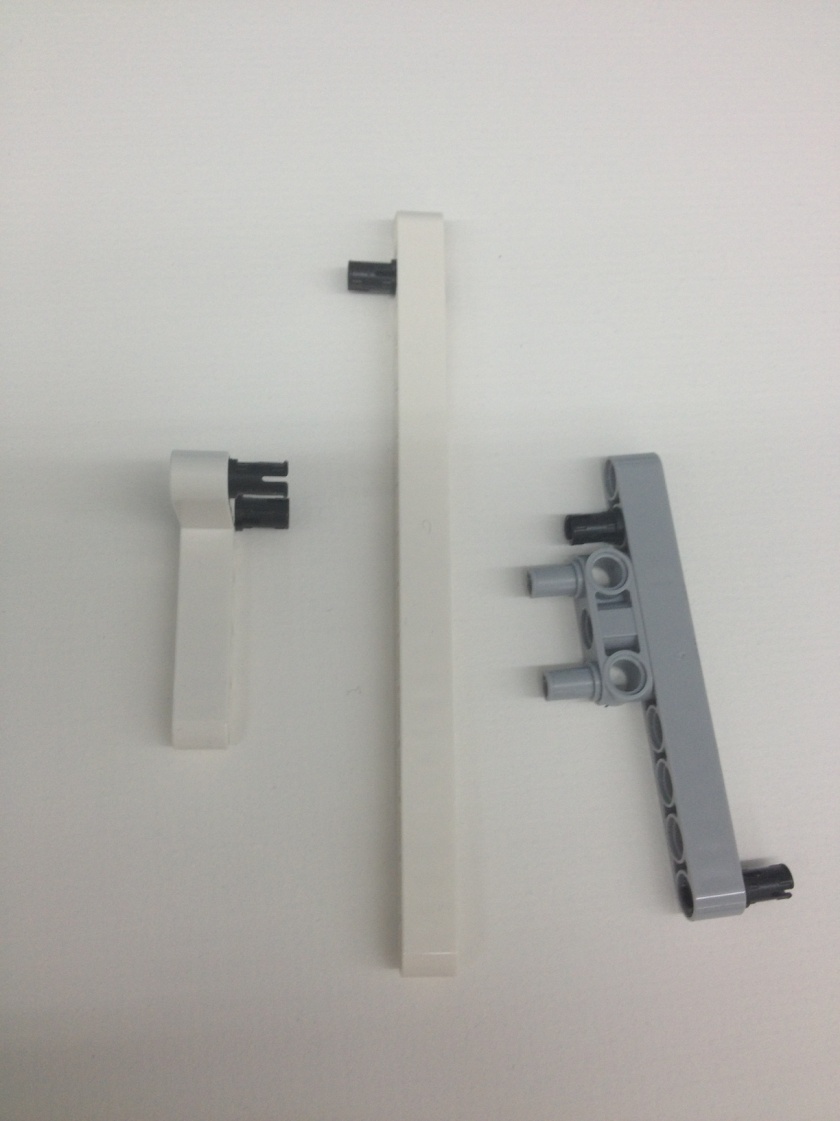 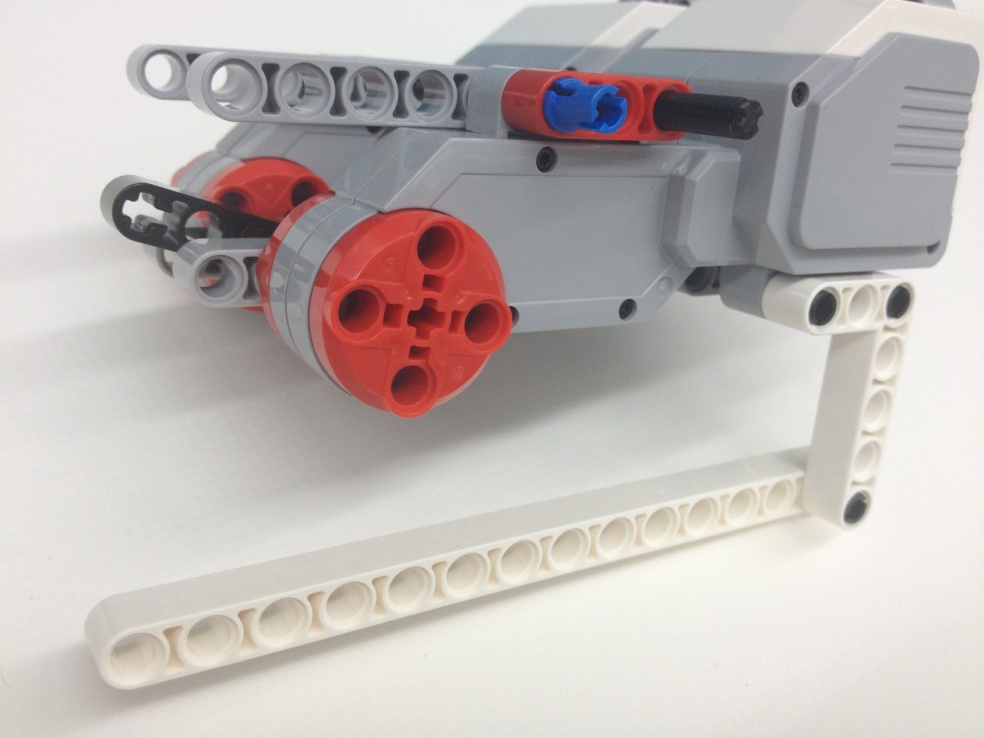 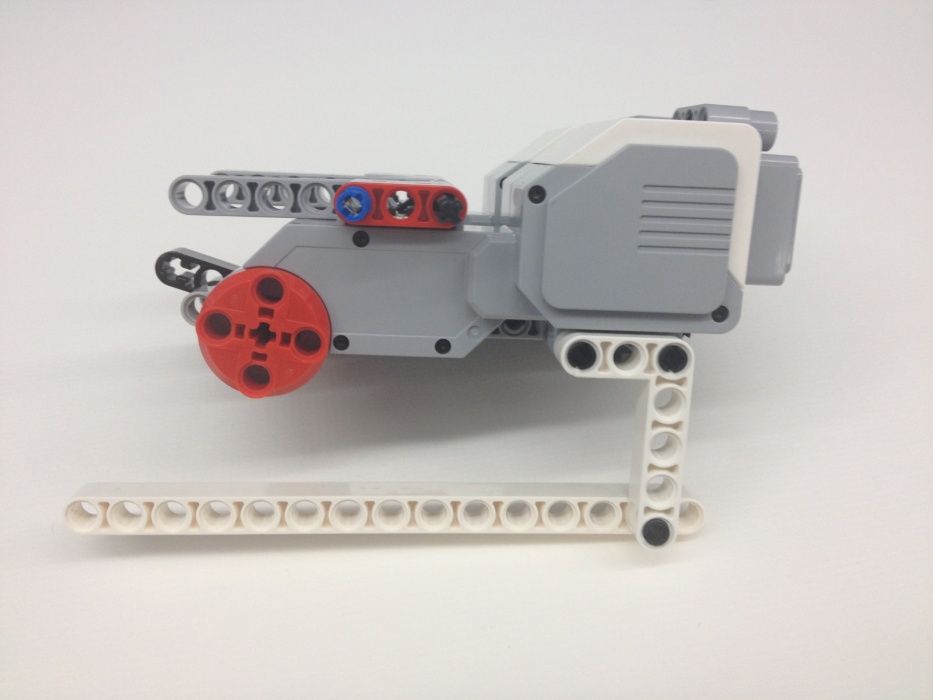 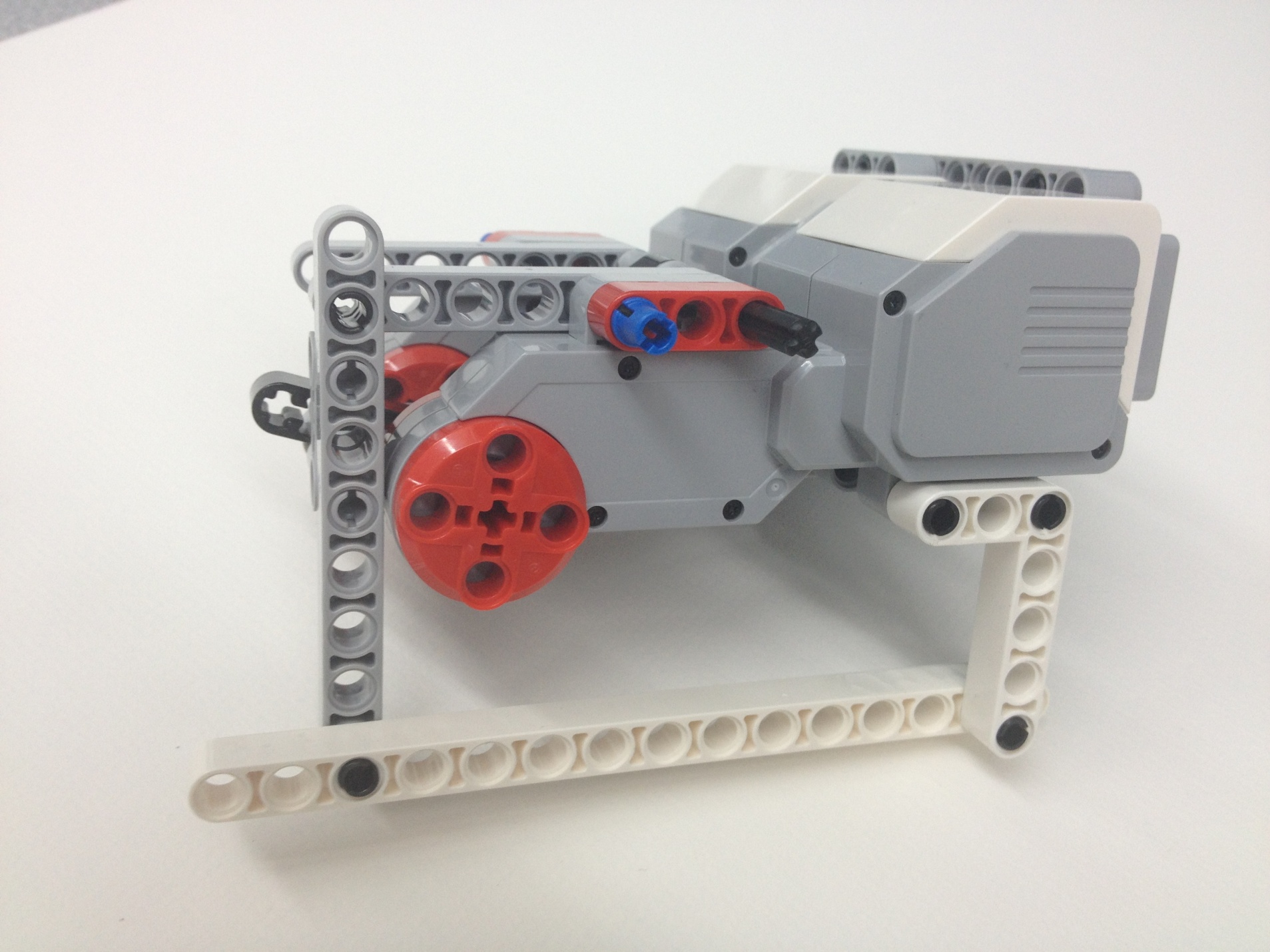 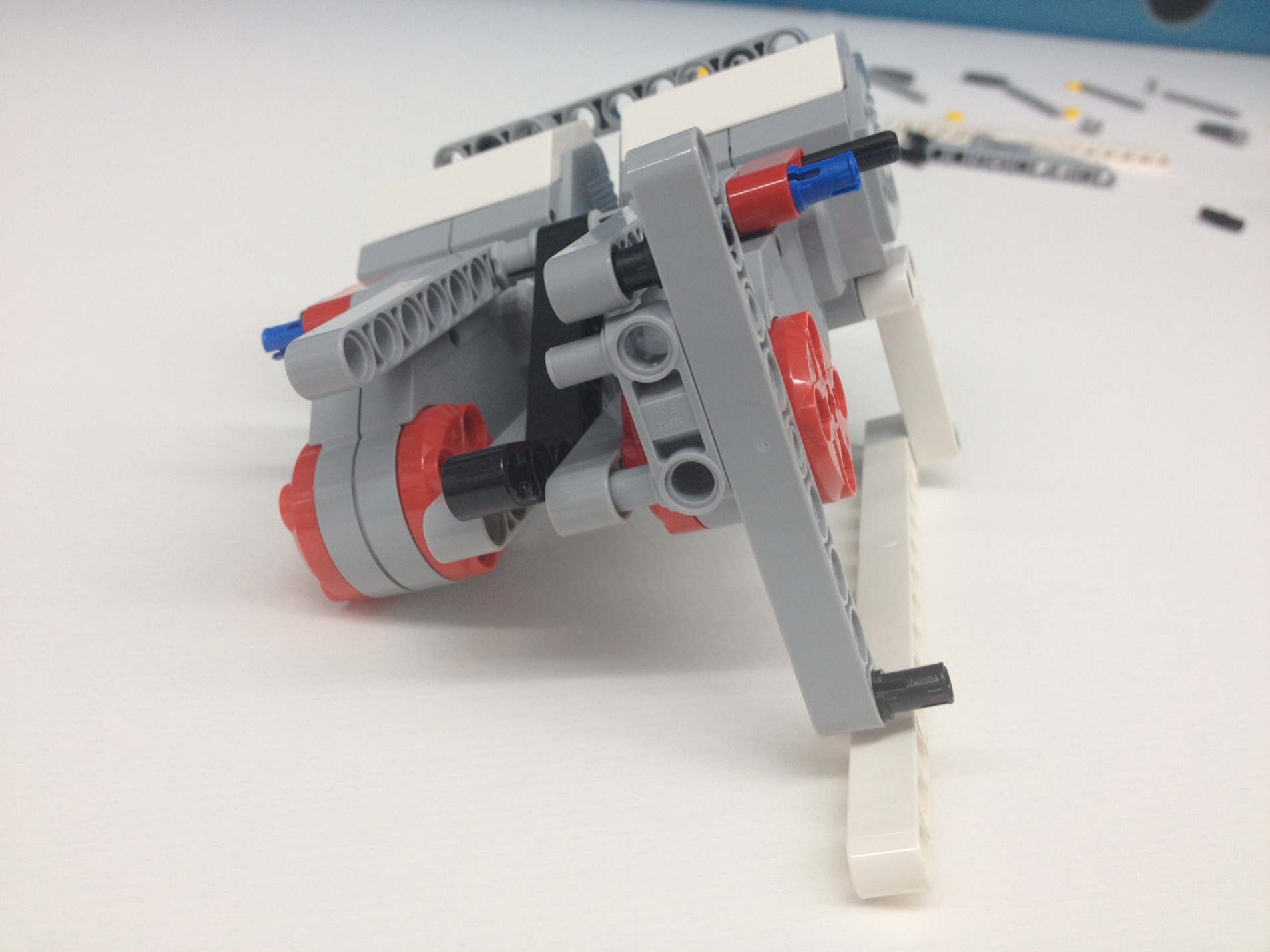 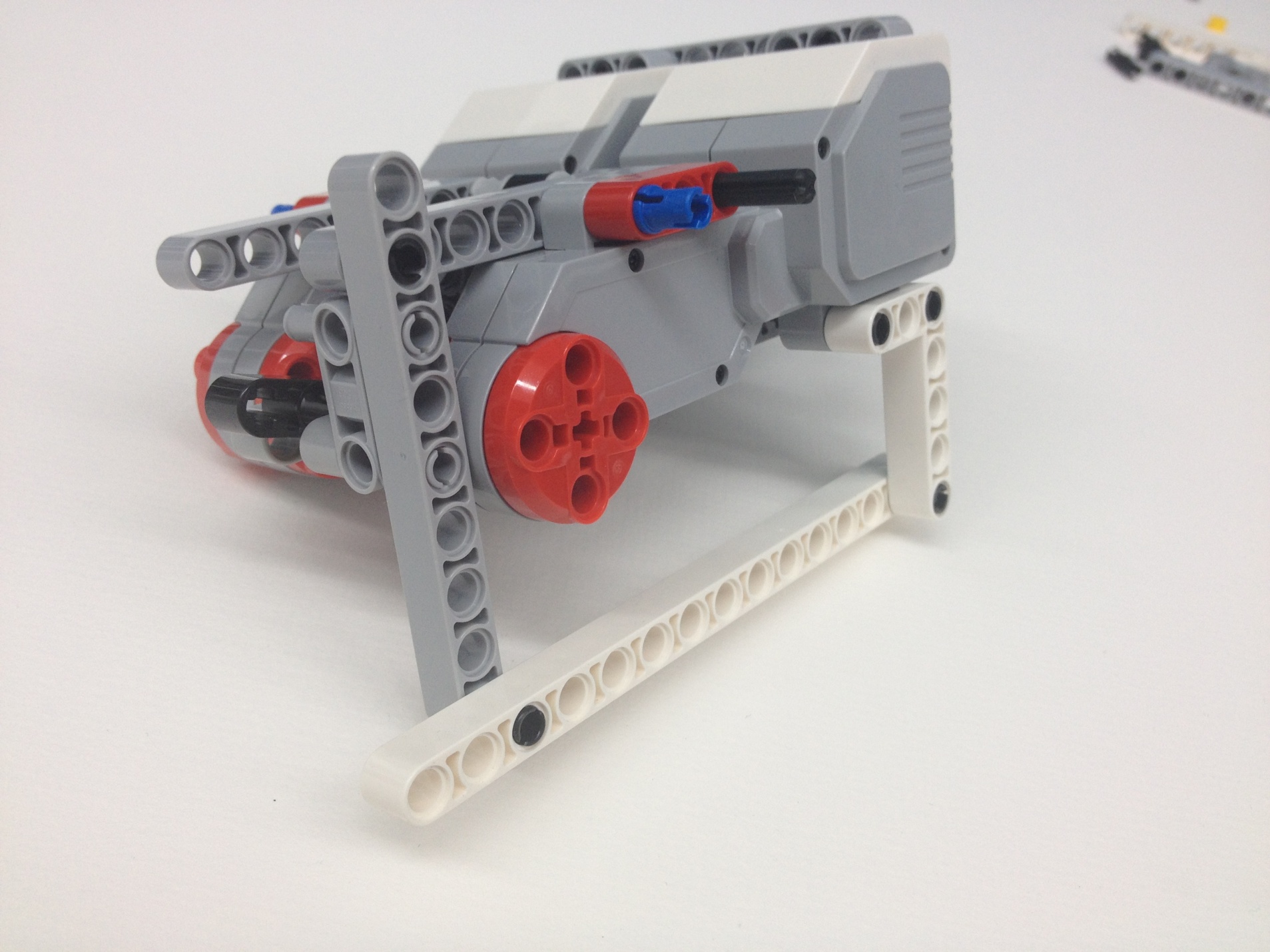 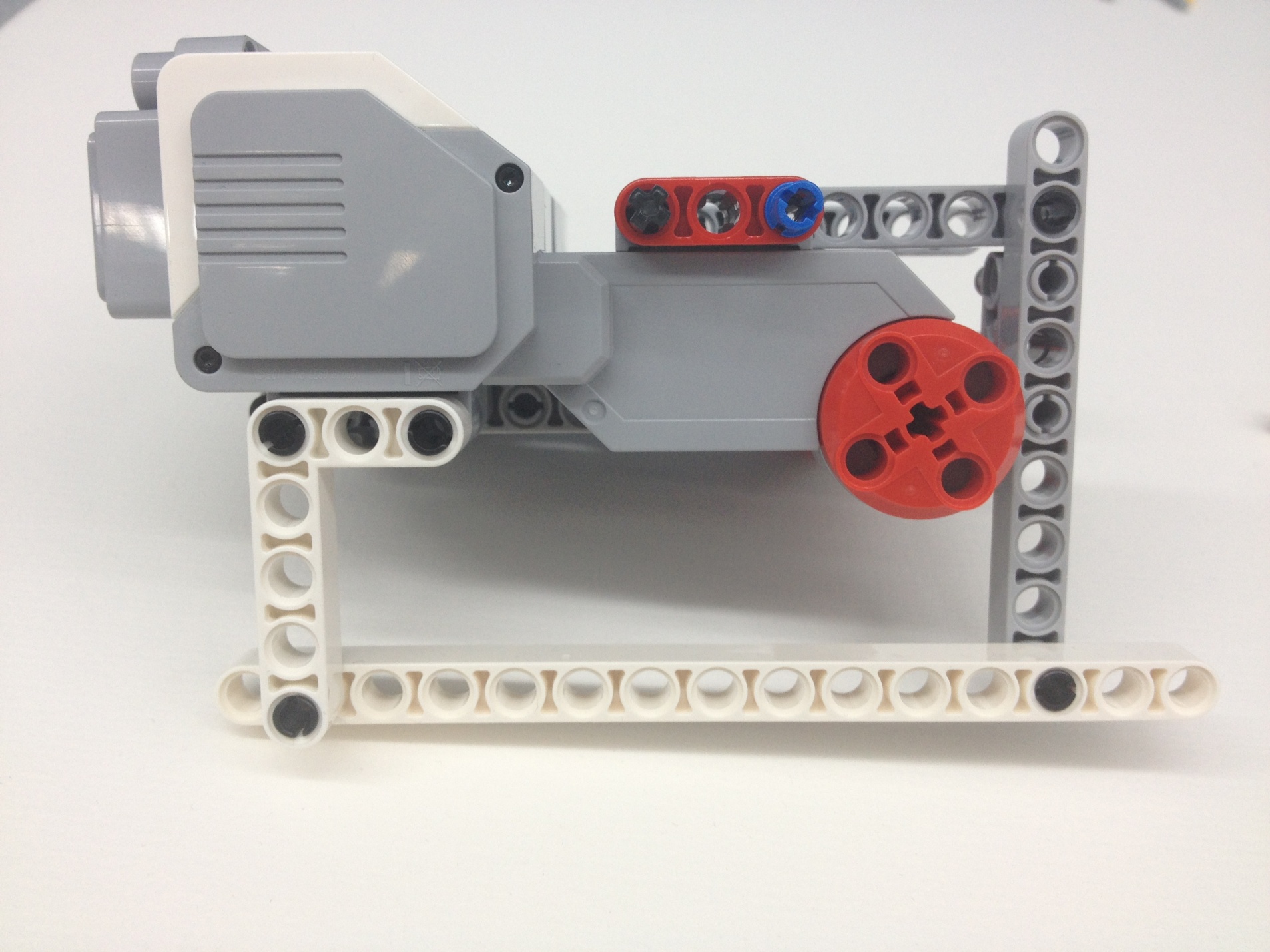 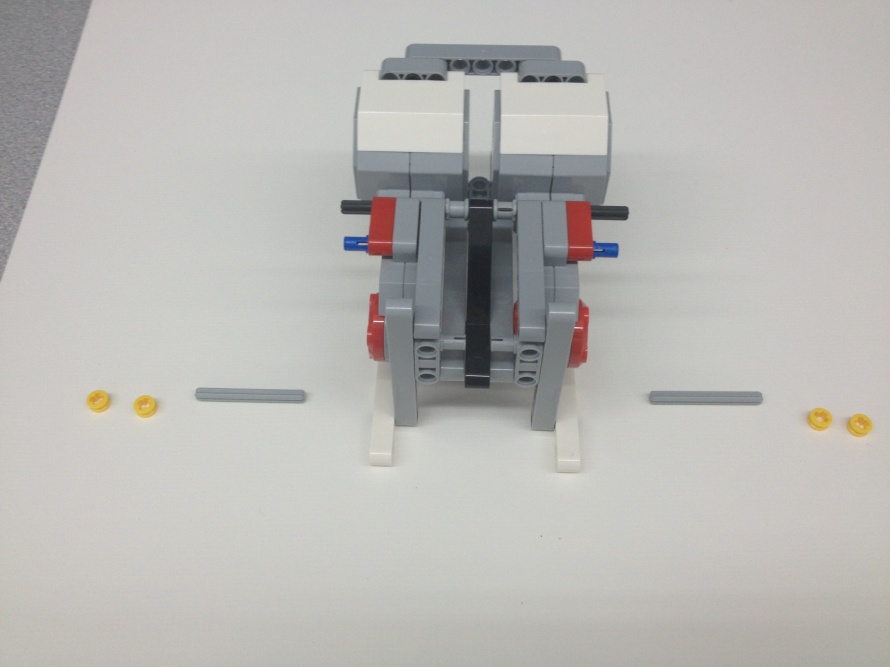 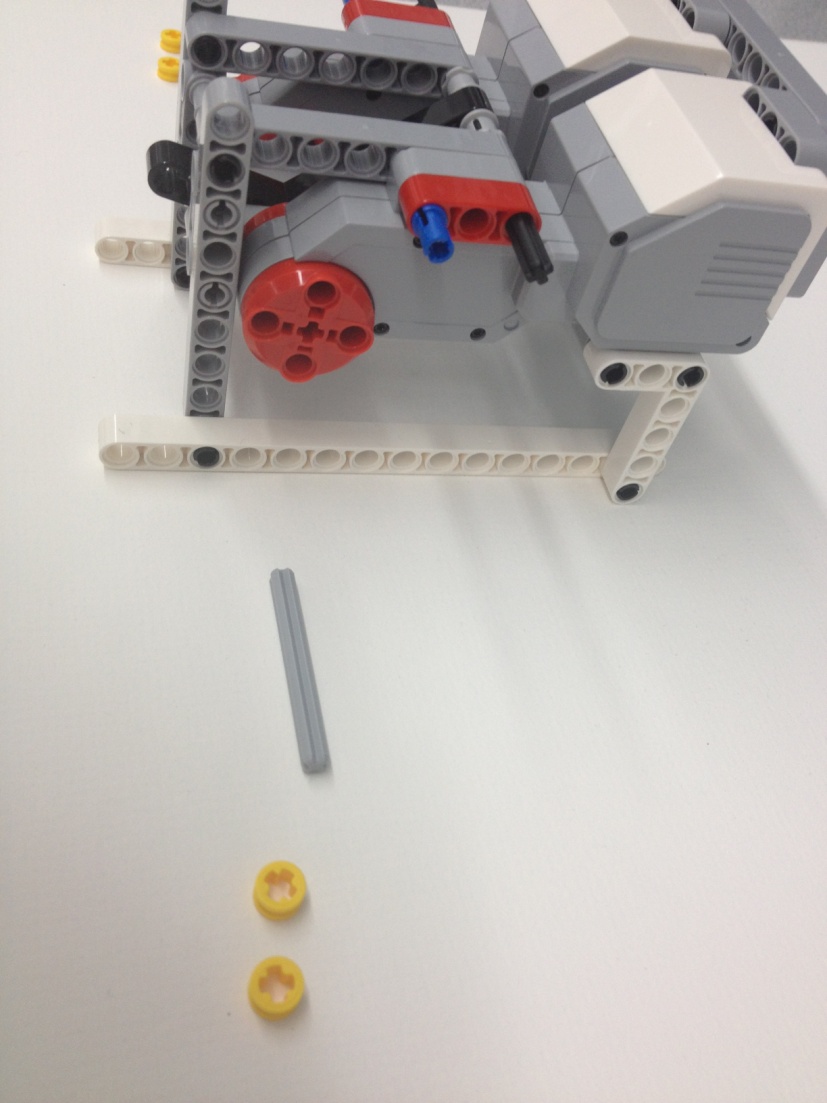 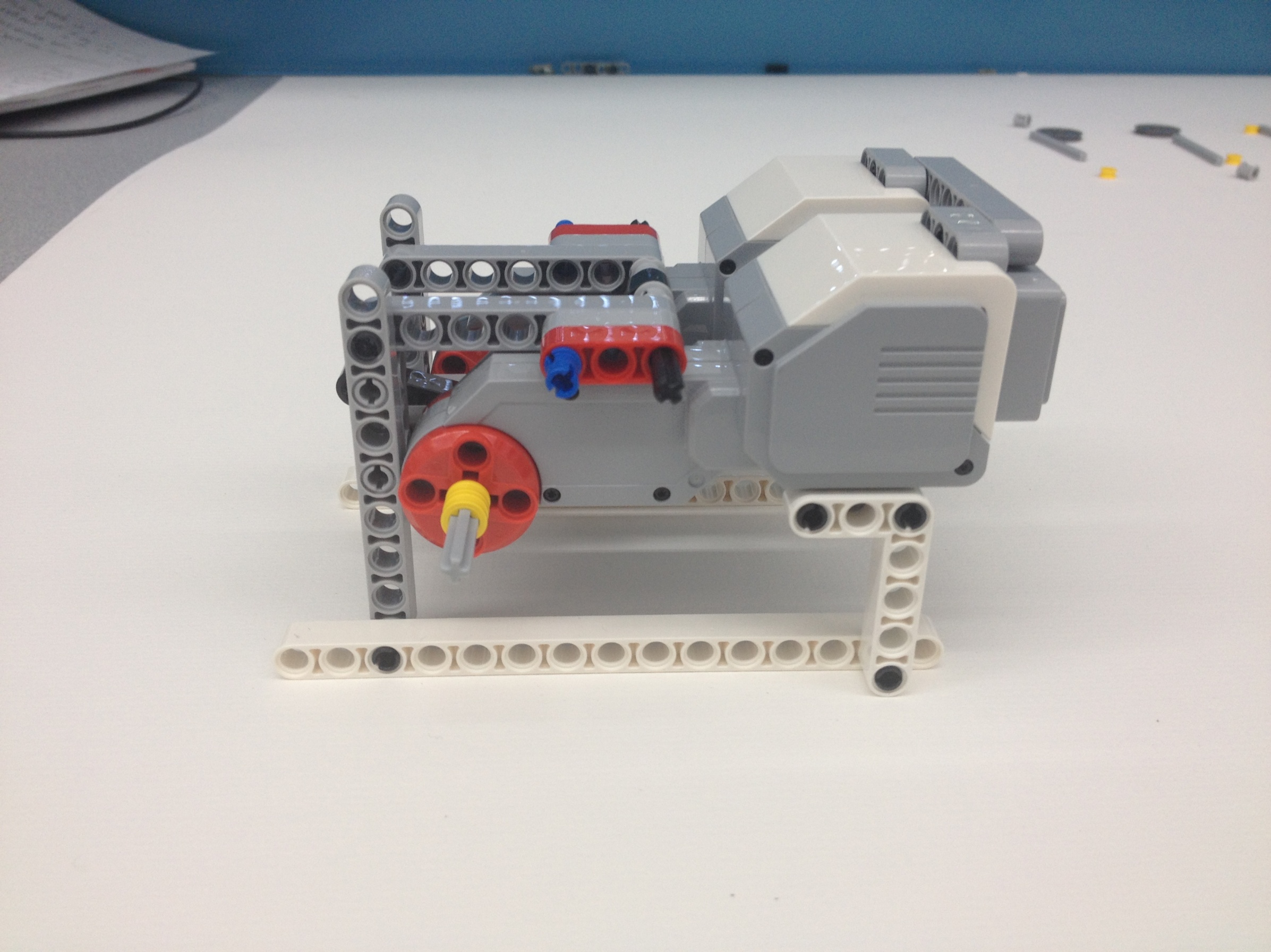 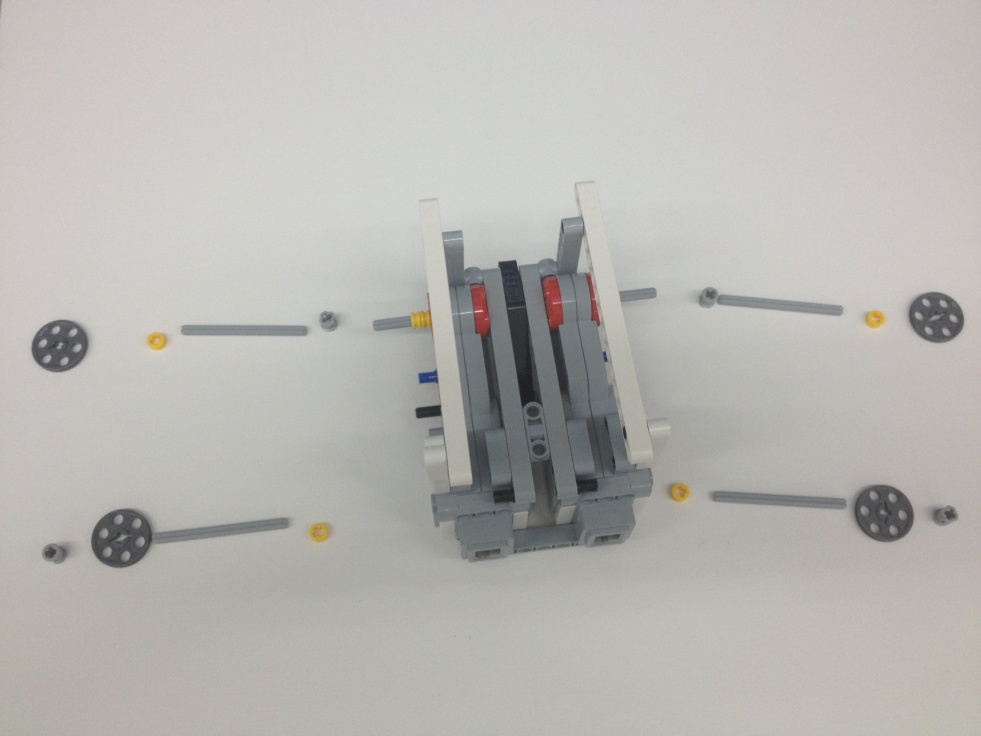 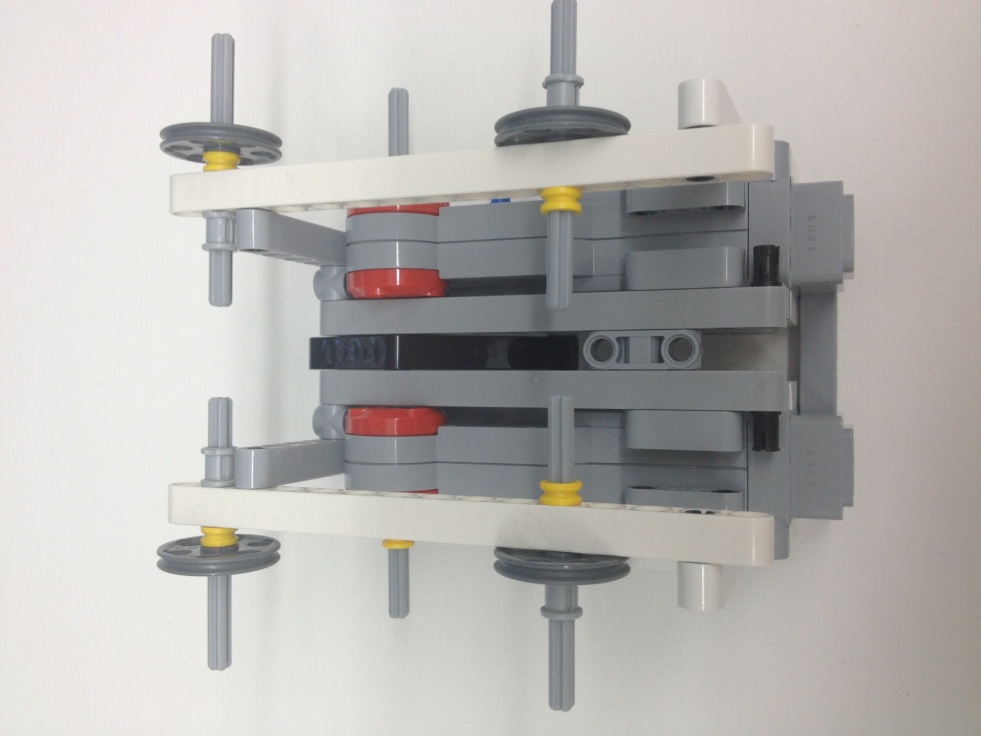 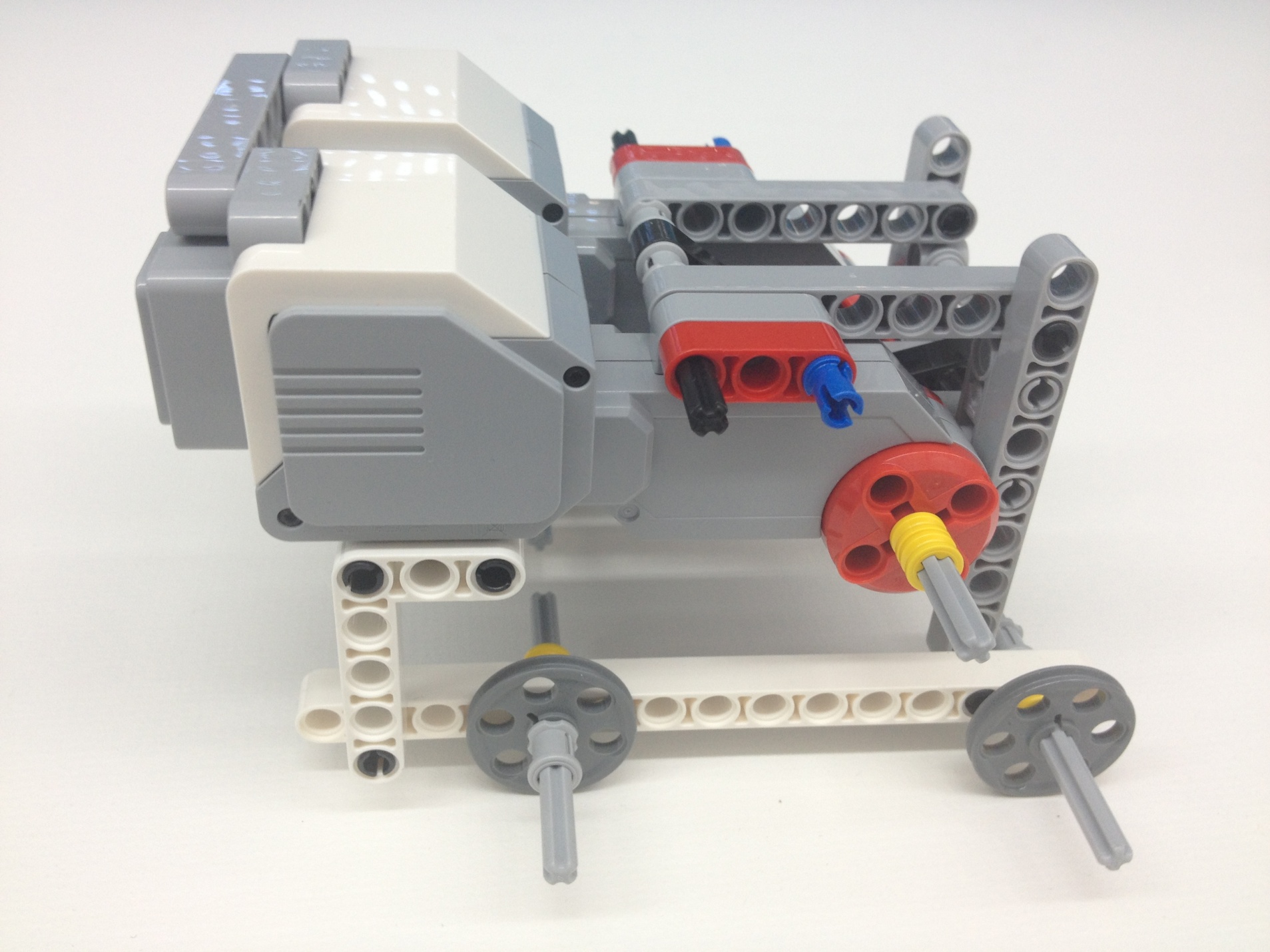 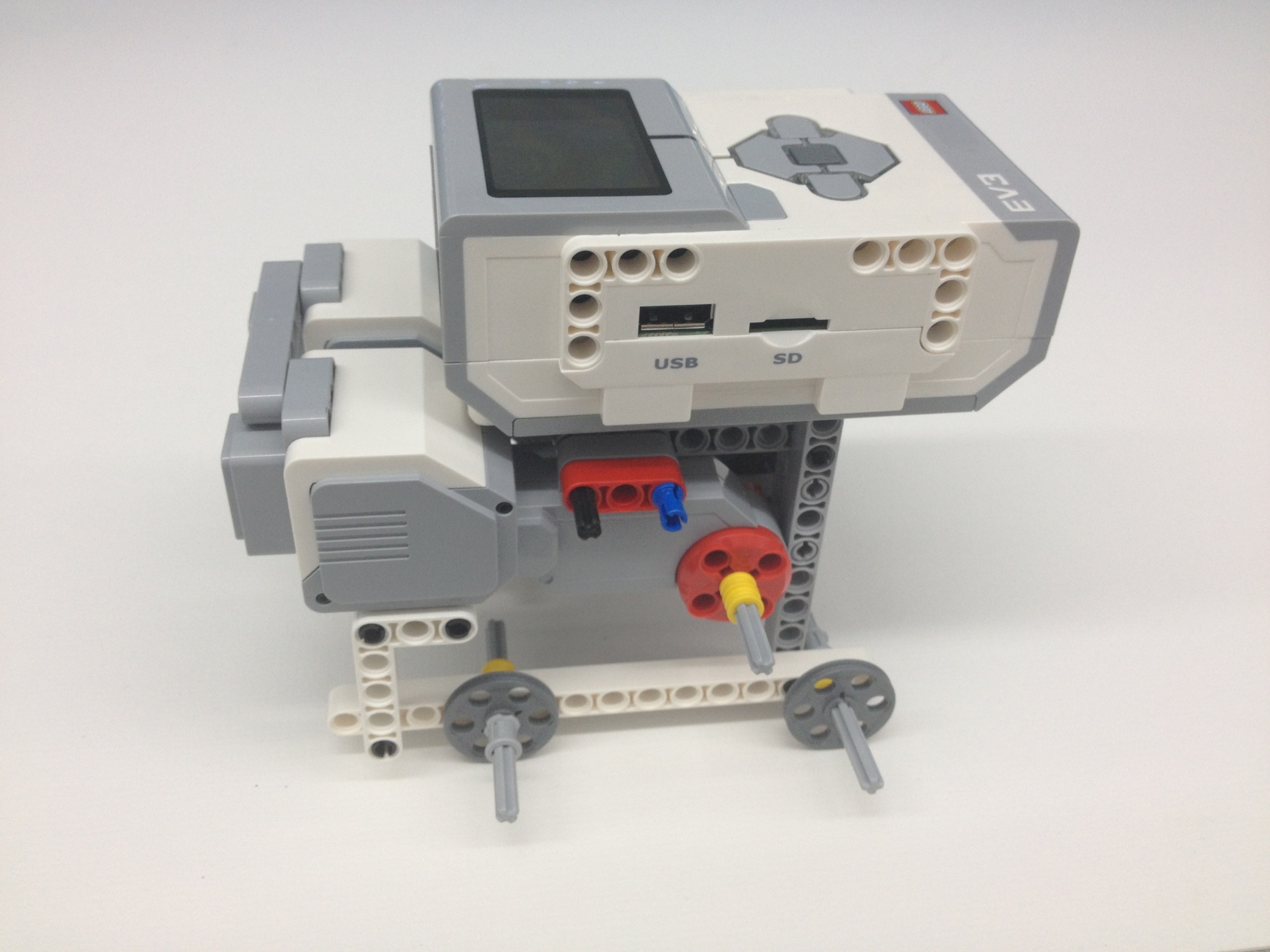 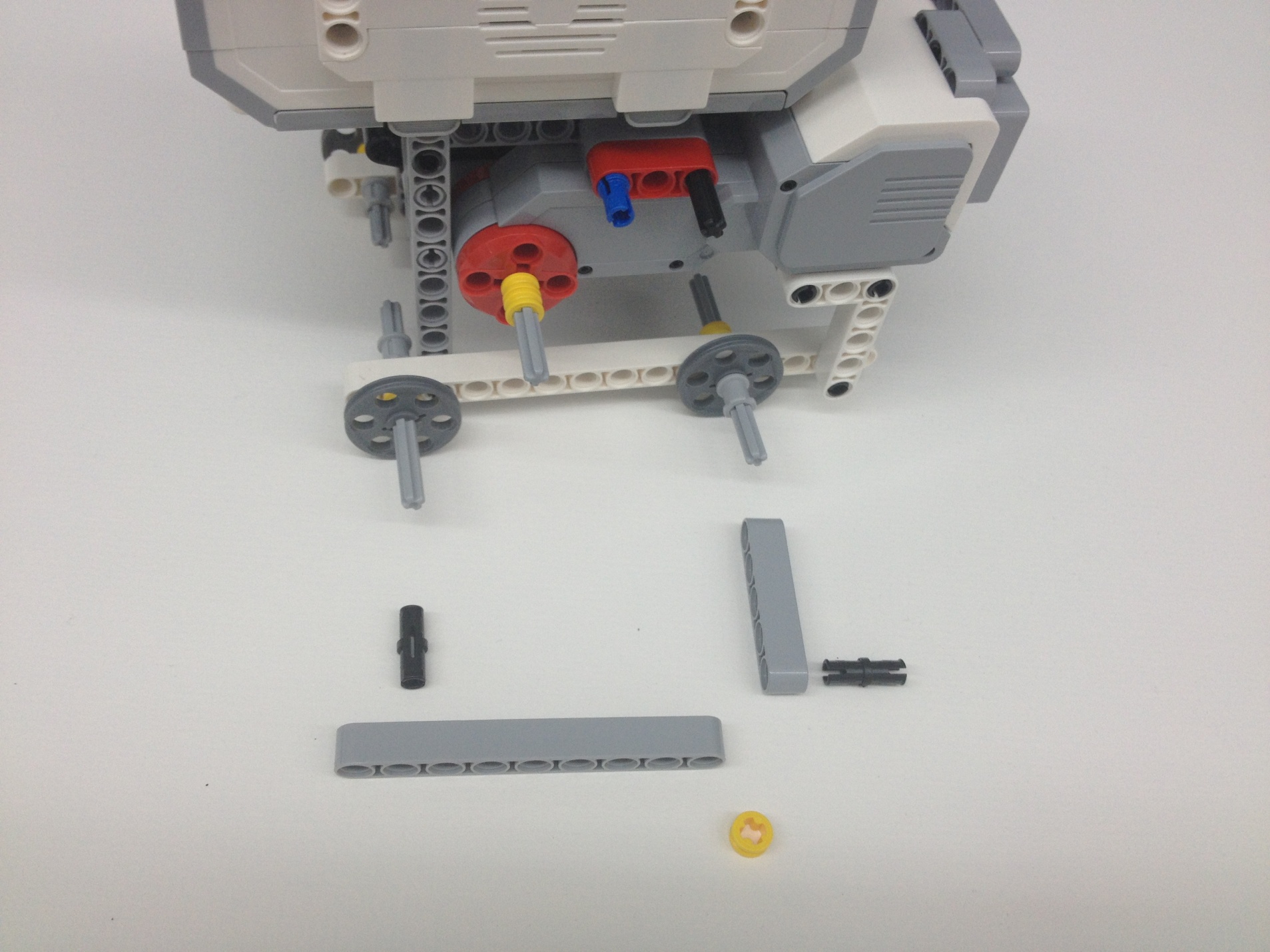 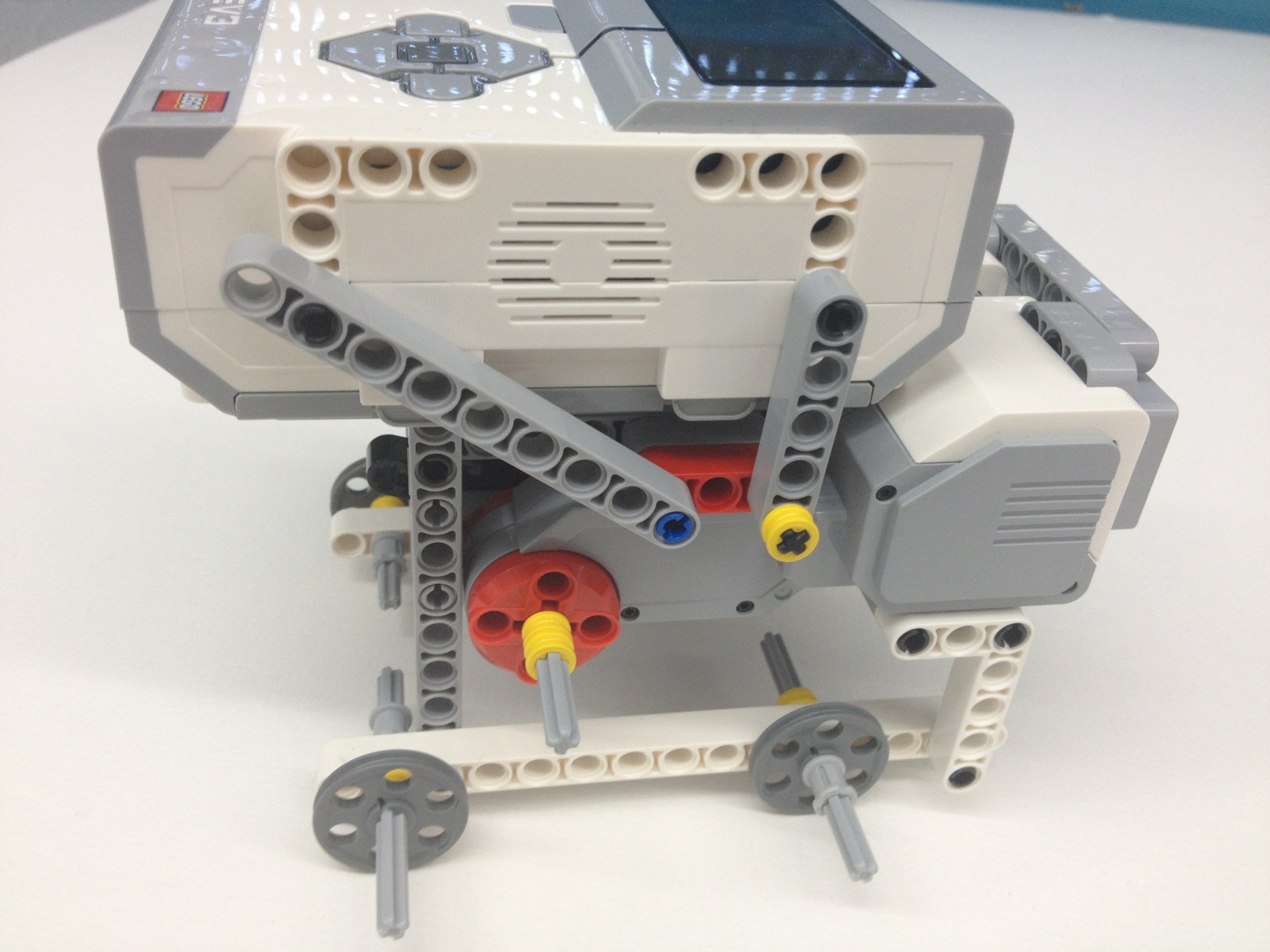 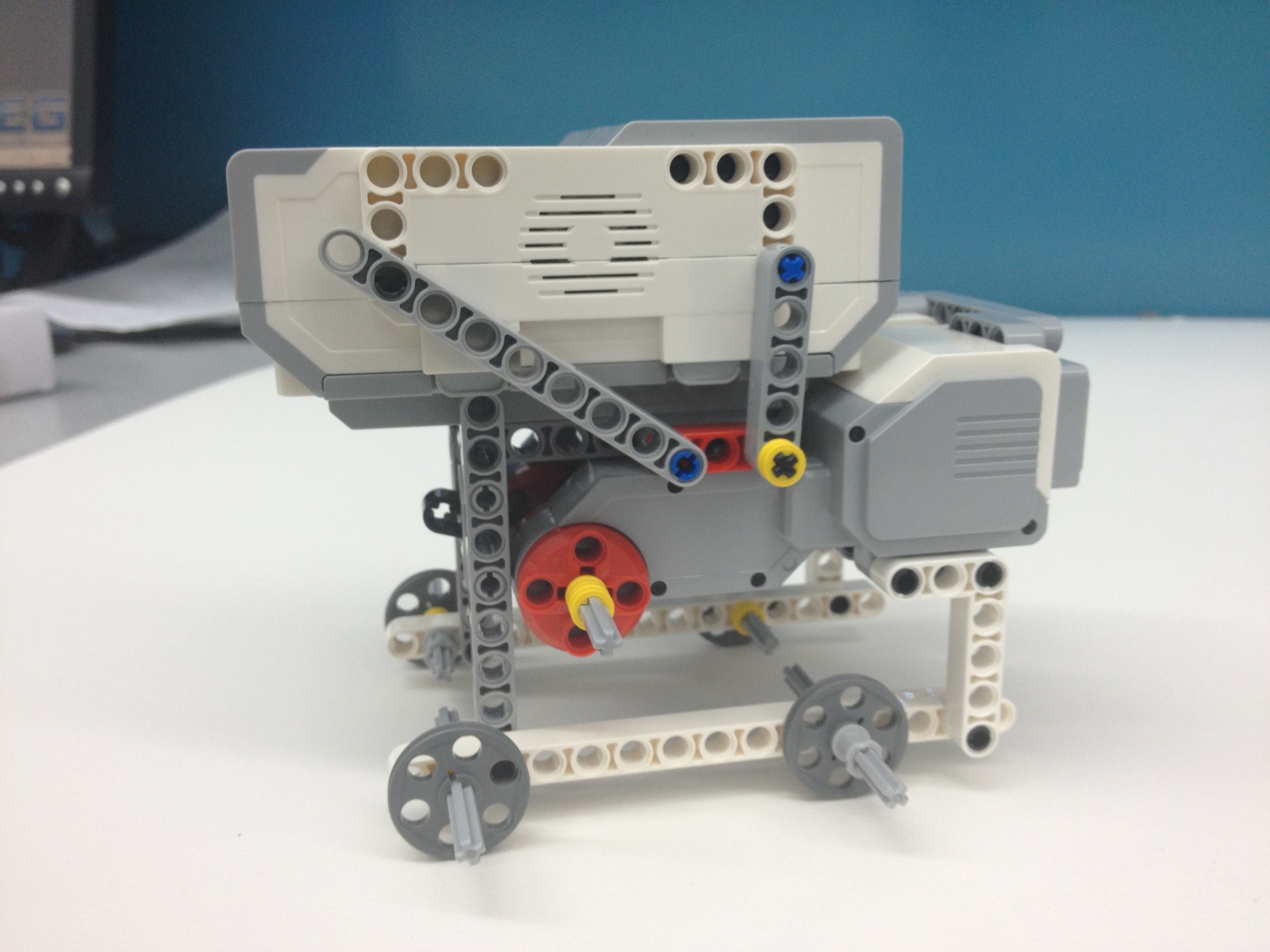 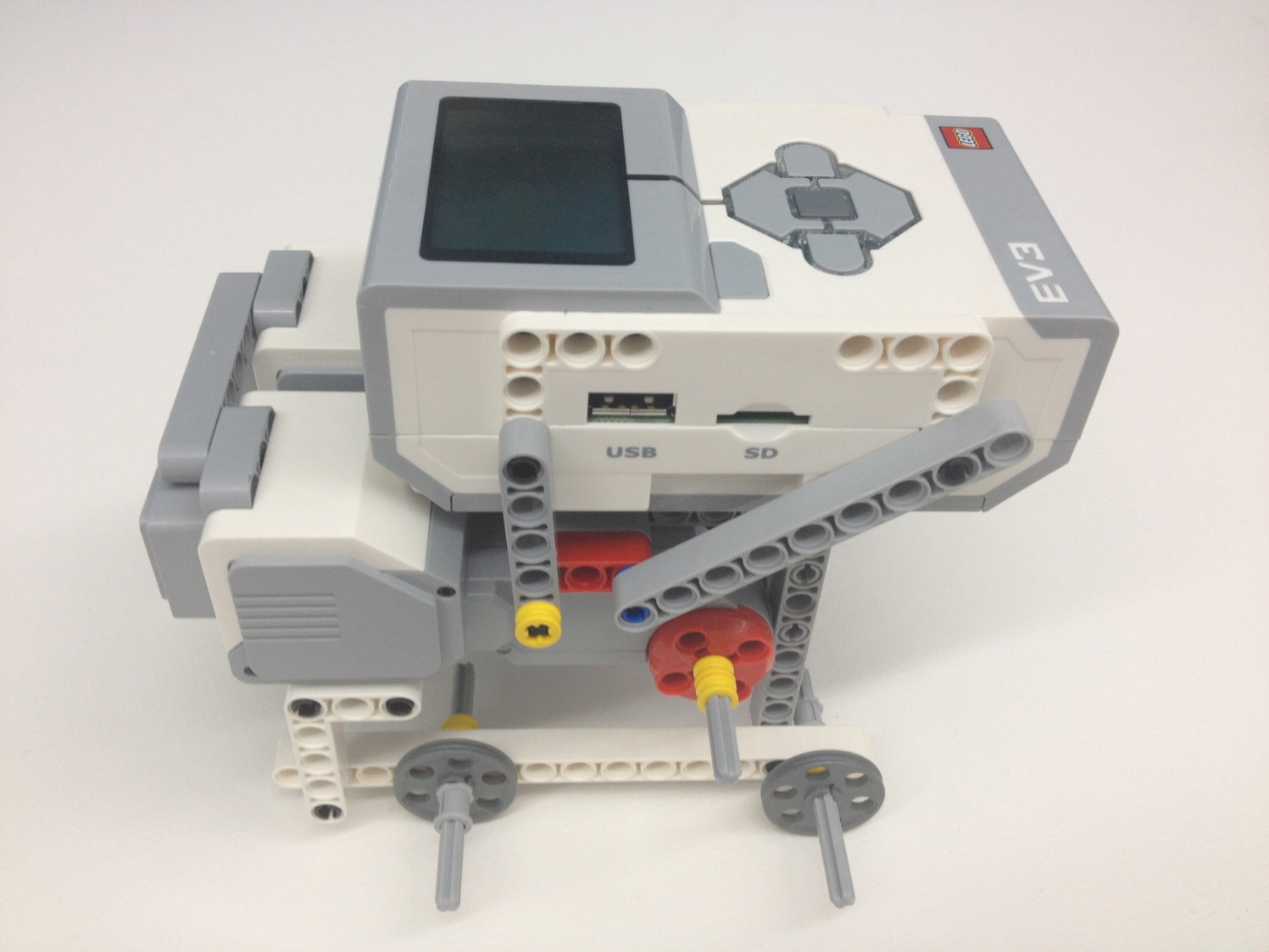 Add the wheels in your kit where the small wheels in the picture are